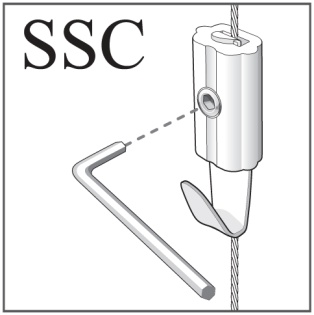 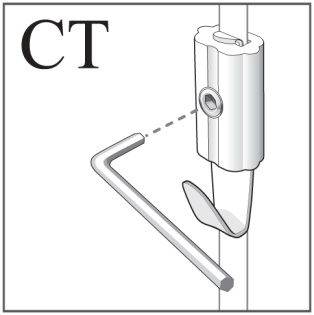 Directions - Gallery System Standard Allen Key Hooks 
DIRECTIONS: Slack off the screw using the key provided and feed the end of the clear tape (or stainless cable) through the hook body. Slide to the required position and tighten. 

RECOMMENDED WEIGHT:  On the Gallery Clear Tape Hangers 15kg per hook. On the Gallery Stainless Cable Hangers 20kg per hook.

